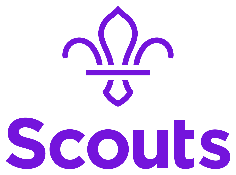                                  Scout Group Role description for Assistant Scout Leader Name: 		 		 	Outline: The Assistant Scout Leader (ASL) supports the Scout Leader, along with the Troop leadership team, in the delivery of the Balanced Programme. Some of the tasks of the ASL may be delegated to others in the leadership team.Responsible to: Group Scout Leader.Main Contacts: Scouts, parents/carers, Scout Leaders, other volunteers in the Scout Troop, volunteers in the Beaver Colony and Cub Pack, Group Scout Leader, Young Leaders.Appointment requirements: To successfully complete the appointment process (including acceptable DBS disclosure and acceptance of The Scout Association's policies). Complete Getting Started training requirements within 5 months of appointment. Complete Wood Badge training within three years of appointment as well as ongoing safeguarding and safety training. Signed and dated (Volunteer)Signed and dated (GSL)